Miriam Mustermann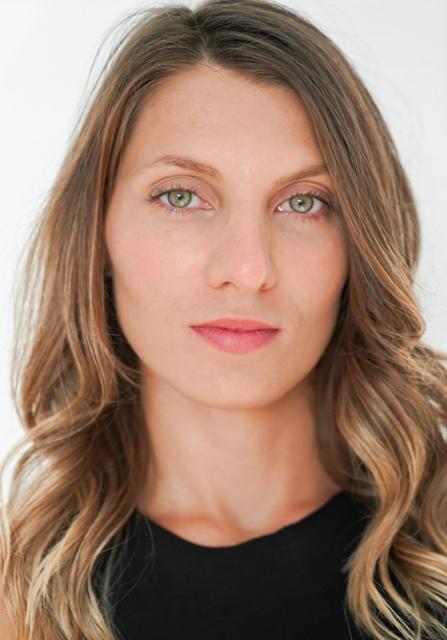 Bewerbung für die Stelle alsChemielaborantin bei Exemplar LaborKurzprofil:Musterstraße 10, 12345 MusterstadtTelefon: 01234 1234E-Mail: m.mustermann@muster.comLinkedIn: linkedin.de/miriam.mustermannAnlagen: Anschreiben, Lebenslauf, Zeugnisse